کاربرگ درخواست شرکت در ماموریت های پژوهشی دانشگاه شهید بهشتیالف) مشخصات فردی (تکمیل توسط عضو هیات علمی)الف) مشخصات فردی (تکمیل توسط عضو هیات علمی)الف) مشخصات فردی (تکمیل توسط عضو هیات علمی)الف) مشخصات فردی (تکمیل توسط عضو هیات علمی)1. نام و نام خانوادگی:2. شماره پرسنلی:  		3. وضعیت استخدامی:4. دانشکده/گروه:4. رشته/گرایش تحصیلی:5. مرتبه علمی: استادیار	  دانشیار 	 استاد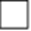 5. مرتبه علمی: استادیار	  دانشیار 	 استاد6. سال ورود به دانشگاه:7. تلفن همراه و ثابت	:	8. آدرس محل سکونت:				 8. آدرس محل سکونت:				 8. آدرس محل سکونت:				 9. عنوان ماموریت(های) قبلی در سال جاری (در صورت وجود):               				9. عنوان ماموریت(های) قبلی در سال جاری (در صورت وجود):               				9. عنوان ماموریت(های) قبلی در سال جاری (در صورت وجود):               				9. عنوان ماموریت(های) قبلی در سال جاری (در صورت وجود):               				10. شماره و تاریخ حکم:10. شماره و تاریخ حکم:10. شماره و تاریخ حکم:10. شماره و تاریخ حکم:مشخصات ماموریت پژوهشیمشخصات ماموریت پژوهشیمشخصات ماموریت پژوهشیمشخصات ماموریت پژوهشینوع ماموریت:      کوتاه مدت  	 میان مدت 		بلند مدت  موضوع ماموریت: فارسی:انگلیسی: (برای موارد بینالمللی)نوع ماموریت:      کوتاه مدت  	 میان مدت 		بلند مدت  موضوع ماموریت: فارسی:انگلیسی: (برای موارد بینالمللی)نوع ماموریت:      کوتاه مدت  	 میان مدت 		بلند مدت  موضوع ماموریت: فارسی:انگلیسی: (برای موارد بینالمللی)نوع ماموریت:      کوتاه مدت  	 میان مدت 		بلند مدت  موضوع ماموریت: فارسی:انگلیسی: (برای موارد بینالمللی)کشور مقصد: 		شهر: 			موسسه/شرکت/دانشگاه/سازمان:کشور مقصد: 		شهر: 			موسسه/شرکت/دانشگاه/سازمان:کشور مقصد: 		شهر: 			موسسه/شرکت/دانشگاه/سازمان:کشور مقصد: 		شهر: 			موسسه/شرکت/دانشگاه/سازمان:میزبان(ها):میزبان(ها):میزبان(ها):میزبان(ها):تاریخ شروع:			تاریخ پایان:		 مدت: ................... روز/ماه/تاریخ شروع:			تاریخ پایان:		 مدت: ................... روز/ماه/تاریخ شروع:			تاریخ پایان:		 مدت: ................... روز/ماه/تاریخ شروع:			تاریخ پایان:		 مدت: ................... روز/ماه/برنامه اعزام (ضمیمه شود):برنامه اعزام (ضمیمه شود):برنامه اعزام (ضمیمه شود):برنامه اعزام (ضمیمه شود):نتایج حاصله / مدنظر:نتایج حاصله / مدنظر:نتایج حاصله / مدنظر:نتایج حاصله / مدنظر:تسهیلات و مستنداتتسهیلات و مستنداتتسهیلات و مستنداتتسهیلات و مستنداتمنبع تامین کننده هزینه های مالی: منبع تامین کننده هزینه های مالی: منبع تامین کننده هزینه های مالی: منبع تامین کننده هزینه های مالی: تسهیلات ارائه شده توسط میزبان: تسهیلات ارئه یا اخذ شده توسط سازمانهای / ارگانهای خارج از دانشگاه (باذکر نام سازمان):تسهیلات ارائه شده توسط میزبان: تسهیلات ارئه یا اخذ شده توسط سازمانهای / ارگانهای خارج از دانشگاه (باذکر نام سازمان):تسهیلات ارائه شده توسط میزبان: تسهیلات ارئه یا اخذ شده توسط سازمانهای / ارگانهای خارج از دانشگاه (باذکر نام سازمان):تسهیلات ارائه شده توسط میزبان: تسهیلات ارئه یا اخذ شده توسط سازمانهای / ارگانهای خارج از دانشگاه (باذکر نام سازمان):مدارک ضمیمه: دعوتنامه		فراخوان: 	سایر موارد:    ذکر شود	مدارک ضمیمه: دعوتنامه		فراخوان: 	سایر موارد:    ذکر شود	مدارک ضمیمه: دعوتنامه		فراخوان: 	سایر موارد:    ذکر شود	مدارک ضمیمه: دعوتنامه		فراخوان: 	سایر موارد:    ذکر شود	مرجع نهایی/معاونت تایید کننده در دانشگاه (مطابق با جداول آیین نامه مصوب)مرجع نهایی/معاونت تایید کننده در دانشگاه (مطابق با جداول آیین نامه مصوب)مرجع نهایی/معاونت تایید کننده در دانشگاه (مطابق با جداول آیین نامه مصوب)مرجع نهایی/معاونت تایید کننده در دانشگاه (مطابق با جداول آیین نامه مصوب)تاریخ موافقت در دانشکده/پژوهشکده:تاریخ موافقت در دانشکده/پژوهشکده:تاریخ موافقت در دانشکده/پژوهشکده:تاریخ موافقت در دانشکده/پژوهشکده:تعداد همراهان:( باذکر لزوم همراهی) تعداد همراهان:( باذکر لزوم همراهی) تعداد همراهان:( باذکر لزوم همراهی) تعداد همراهان:( باذکر لزوم همراهی) اینجانب به عنوان مامور	سرپرست گروه اعزام      متعهد می شوم يك ماه پس از انجام ماموریت مذكور، گزارش علمي خود را به معاونت مرتبط در دانشگاه ارسال نمايم و متعهد به انجام تعهدات متقاضی مطابق با دستور العمل اجرائی ماموریتهای پژوهشی مورخ 1/8/97 می باشم.						امضاء متقاضیتاريخاینجانب به عنوان مامور	سرپرست گروه اعزام      متعهد می شوم يك ماه پس از انجام ماموریت مذكور، گزارش علمي خود را به معاونت مرتبط در دانشگاه ارسال نمايم و متعهد به انجام تعهدات متقاضی مطابق با دستور العمل اجرائی ماموریتهای پژوهشی مورخ 1/8/97 می باشم.						امضاء متقاضیتاريخاینجانب به عنوان مامور	سرپرست گروه اعزام      متعهد می شوم يك ماه پس از انجام ماموریت مذكور، گزارش علمي خود را به معاونت مرتبط در دانشگاه ارسال نمايم و متعهد به انجام تعهدات متقاضی مطابق با دستور العمل اجرائی ماموریتهای پژوهشی مورخ 1/8/97 می باشم.						امضاء متقاضیتاريخاینجانب به عنوان مامور	سرپرست گروه اعزام      متعهد می شوم يك ماه پس از انجام ماموریت مذكور، گزارش علمي خود را به معاونت مرتبط در دانشگاه ارسال نمايم و متعهد به انجام تعهدات متقاضی مطابق با دستور العمل اجرائی ماموریتهای پژوهشی مورخ 1/8/97 می باشم.						امضاء متقاضیتاريخ